Плинтуса пристеночные и заглушки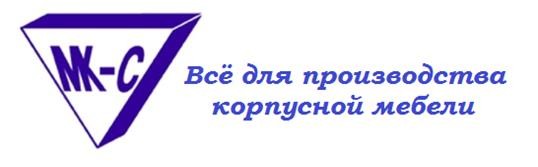 Центральный офис - склад: Саратов, Большая Садовая, д.248 тел.: (8452) 726477, https://мксервис.рфФотоАртикулНаименованиеЕдиницыЦенаФотоАртикулНаименованиеЕдиницыруб.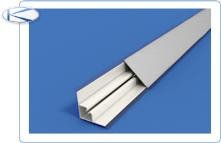 5521ПЛИНТУС АЛЮМИНИЕВЫЙ 3,05Мшт638,00 руб.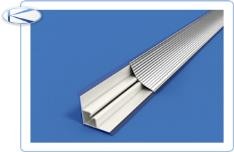 5503ПЛИНТУС ПЛАСТИКОВЫЙ РИФЛЕНЫЙ ВОГНУТЫЙ ЦВЕТ "СЕРЕБРО" 3,05Мшт380,00 руб.5524ПЛИНТУС АЛЮМИНИЕВЫЙ РИФЛЕНЫЙ ВОГНУТЫЙ 3,05Мшт638,00 руб.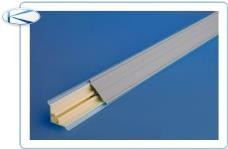 5500ПЛИНТУС ПЛАСТИКОВЫЙ С РОВНОЙ ВСТАВКОЙ 3,05Мшт202,00 руб.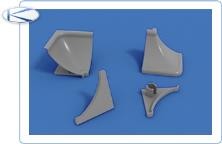 5504КОМПЛЕКТ ЗАГЛУШЕК ДЛЯ ВОГНУТОГО ПЛИНТУСА (4ШТ) СЕРЫЙк-т41,00 руб.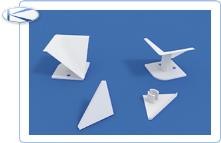 5501КОМПЛЕКТ ЗАГЛУШЕК ДЛЯ ПЛИНТУСА (4ШТ)цвета в ассоритментек-т41,00 руб.